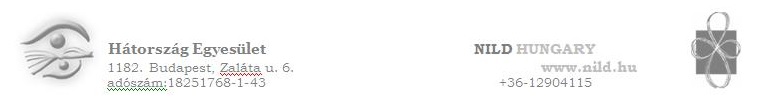 Jelentkezési lap aNILD Tanulási Terápia 3. blokk - technikák és módszerek a tanulási problémák leküzdésére” akkreditált pedagógus továbbképzésre (akkred.: 327/10/2020)A tanfolyam időpontja: 2023. március.04., 11., 18., 25. (szombati napokon 9:00-18:30 (40 x 45 perc)A tanfolyam helyszíne: Budapest, szervezés alattjelentkezési határidő: 2023. 01.31. ill. maximum létszám elérése (minimális létszám: 8 fő)Név:							Szül.név:Anyja neve: 						Szül. hely, idő: Cím:							Számlázási cím:Telefon:						Email:Végzettség:						Munkahely: A tanfolyam (3.blokk) díját (megfelelő aláhúzandó):Magánszemély vagyok, a képzés díját egy összegben fizetem 2023.01.31-ig: 90.000 HUFRészletfizetés esetén 100.000 Ft: a regisztrációs díjat (50 000 Ft) 2023.01.31-ig, a fennmaradó összeget 2 részletben fizetem (2023.02.28-ig: 25.000 Ft illetve 2023.03.31-ig: 25.000 Ft)Számlaszám: Hátország Egyesület: 16200144-18546545 (MagNet)Visszafizetési feltételek:- teljes összeg visszafizetése: a tanfolyam/képzés előtt 60 napig.- 50%-os visszafizetés: a tanfolyam/képzés előtt 30 napig.- Nincs visszafizetési lehetőség a tanfolyam/képzés előtt 30 napon belül.- Vis major esetén írásos kérelmet kell benyújtani a nildhungary@gmail.com e-mail címre, melyet az Egyesület vezetősége bírál el.- Minden esetben levonásra kerül 5000 HUF adminisztrációs költség a visszautalásoknál.- Az Egyesületnél maradt összeg 80%-a 1 éven belül felhasználható képzéseinken. Tájékoztató a képzésről:A 3. blokk megkezdésének feltétele, hogy 1) a hallgató rendelkezik 200 óra (45 perces tanóra) gyakorlattal és 2) április 30-ig az 2. blokkban elsajátított NILD technikákból óravázlatot, valamint egy órájáról videó-beszámolót készít, és beküldi az egyesület email címére az önértékeléssel együtt. A képzés megkezdésének feltétele, hogy a videó-beszámolót az oktató jóváhagyja.A tanúsítvány átvételéhez a 3. blokk befejezése után legkésőbb 2 héttel be kell nyújtani egy, a videón látható NILD technikának a kognitív térkép szerinti elemzését, valamint egy – a tanulási képességek fejlesztéséhez kapcsolódó – tudományos cikk egyoldalas bemutatását. A portfólión kívül a hallgató a képzés végén gyakorlati vizsgát tesz. A hallgató értékelésének szempontjai a gyakorlati vizsga során: 1, A vizsgázó megjeleníti-e a technikák kötelező elemeit, 2, Feladataival és kérdéseivel megvalósítja-e a NILD Tanulási Terápia intenzív, interaktív és egyénre szabott jellegét, valamint 3, Képes-e a tanultak szerint monitorozni a tanuló (társa) feladatvégzését és alkalmazni a facilitálás elemeit. A gyakorlati vizsga minősítése abban az esetben "megfelelt", ha a vizsgáztató mindhárom területen minimum 70%-osra értékeli a hallgató teljesítményét.A hallgató a 3. blokk sikeres elvégzése után NILD tanulási terapeuta lesz. A 3. blokkot sikeresen elvégző hallgató akkor maradhat 3 év után is minősített NILD tanulásterapeuta, ha szupervízióban részesül (személyes, vagy videófelvétel útján), és legalább egy NILD továbbképzésen / konferencián részt vesz. A minősítést 3 évente kell megújítani.A NILD kézikönyv és a technikák segédletei a National Institute for Learning Development tulajdona, amelyeket copyright véd. Magyarországon a NILD Hungary (Hátország Egyesület) joga az említett anyagok fordítása, terjesztése. A hallgató és más személy nem készíthet ezekről másolatot semmilyen formában. A NILD tanulási terápia foglalkozásokról videó-anyagot csak a NILD USA által meghatározott módon lehet reklám céljából közösségi oldalon, vagy egyéb médián megosztani. Eszerint, teljes technika nem mutatható be semmilyen formában, egy technikáról maximum 3 perces videó-felvétel mutatható be nyilvánosan. A technikák teljes leírása nem közölhető semmilyen írott formában sem.A hallgató a tanfolyam megkezdéséig eljuttatja az iskolai végzettségét igazoló okirat (diploma) másolatát. A felek (a jelentkező és a Hátország Egyesület) kijelentik, hogy a jelentkezési lap okán egymás tudomására jutott személyes adatokat a hatályos magyar adatvédelmi jogszabályoknak megfelelően kezelik és harmadik személyeknek csak a másik fél előzetes írásbeli hozzájárulása alapján adják át. Nem szükséges a másik fél hozzájárulása az adattovábbítás, adatbetekintés körében a külön jogszabályban meghatározott hatóságok vonatkozásában.Az adatkezelés célja az Egyesület részéről a képzés teljesítése, oklevél kiállítása, valamint a további képzésekről tájékoztatás-nyújtás. Az adatkezelés időtartama a  teljesítés körében a Polgári Törvénykönyv elévülésre vonatkozó szabályai alapján 5 (öt) év, számla kiállítása esetén a számviteli jogszabályok szerinti adattartalom körében 8 (nyolc) év.A fentebb nem tárgyalt kérdésekre a Ptk. vonatkozó paragrafusai érvényesek. A Hátrányos Helyzetűekért Országos Egyesület felhívja a figyelmet arra, hogy általános adatvédelmi tájékoztatója a www.nild.hu honlapon elérhető, amely részletesen tartalmazza a természetes személyek adatainak védelmére vonatkozó alapelveket, az érintettek jogait és kötelezettségeit.A tanfolyammal kapcsolatos tájékoztatót elolvastam és tudomásul vettem.Kelt:..............................											……………………….												aláírás